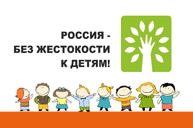 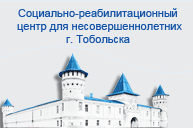 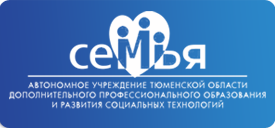 Закон Тюменской области от 06.10.2000 N 205 "О системе профилактики безнадзорности и правонарушений несовершеннолетних и защиты их прав в Тюменской области" Статья 17.1. Предупреждение причинения вреда здоровью несовершеннолетних, их физическому, интеллектуальному, психическому, духовному и нравственному развитию(введена Законом Тюменской области от 06.07.2009 N 41) 1. В целях предупреждения причинения вреда здоровью несовершеннолетних, их физическому, интеллектуальному, психическому, духовному и нравственному развитию запрещается:1) допуск (или нахождение) несовершеннолетних на объекты (на территории, в помещения) юридических лиц или граждан, осуществляющих предпринимательскую деятельность без образования юридического лица, которые предназначены для реализации товаров только сексуального характера, в пивные рестораны, винные бары, пивные бары, рюмочные, в другие места, которые предназначены для реализации только алкогольной продукции, пива и напитков, изготавливаемых на его основе, и в иные места, определяемые нормативными правовыми актами органов местного самоуправления городских округов и муниципальных районов;2) допуск (или нахождение) несовершеннолетних, не достигших возраста 16 лет, в ночное время в общественные места, в том числе на улицы, в спортивные сооружения, в парки, в скверы, в транспортные средства общего пользования, на остановки общественного транспорта, в подвалы, на чердаки, на лестничные площадки, в лифты, на вокзалы, на объекты (на территории, в помещения) юридических лиц или граждан, осуществляющих предпринимательскую деятельность без образования юридического лица, которые предназначены для обеспечения доступа к сети "Интернет", а также для реализации услуг в сфере торговли и общественного питания (организациях или пунктах), для развлечений, досуга, где в установленном законом порядке предусмотрена розничная продажа алкогольной продукции, пива и напитков, изготавливаемых на его основе, и в иные общественные места, определяемые нормативными правовыми актами органов местного самоуправления городских округов и муниципальных районов, без сопровождения родителей (лиц, их заменяющих) или лиц, осуществляющих мероприятия с участием несовершеннолетних.2. Ночным временем считается время с 22 до 6 часов местного времени - в период с 1 ноября по 31 марта и с 23 до 6 часов местного времени - в период с 1 апреля по 31 октября.3. Родители (лица, их заменяющие), лица, осуществляющие мероприятия с участием несовершеннолетних, а также юридические лица или граждане, осуществляющие предпринимательскую деятельность без образования юридического лица, принимают меры по обеспечению запретов, установленных частью 1 настоящей статьи.4. Порядок уведомления родителей (лиц, их заменяющих) или лиц, осуществляющих мероприятия с участием несовершеннолетних, и (или) органов внутренних дел в случае обнаружения несовершеннолетнего в местах, указанных в настоящем Законе, в нарушение установленных требований, а также порядок доставления несовершеннолетнего его родителям (лицам, их заменяющим) или лицам, осуществляющим мероприятия с участием несовершеннолетних, или в случае отсутствия указанных лиц, невозможности установления их местонахождения или иных обстоятельств, препятствующих незамедлительному доставлению несовершеннолетнего указанным лицам, в специализированные учреждения для несовершеннолетних, нуждающихся в социальной реабилитации, по месту обнаружения несовершеннолетнего, - устанавливается Правительством Тюменской области.Статья 17.2. Порядок уведомления родителей (лиц, их заменяющих), лиц, осуществляющих мероприятия с участием несовершеннолетних, и (или) органов внутренних дел в случае обнаружения несовершеннолетнего и его доставления(введена Законом Тюменской области от 03.11.2009 N 84) 1. Органы и учреждения системы профилактики безнадзорности и правонарушений несовершеннолетних, их должностные лица, юридические лица и граждане, располагающие сведениями о несовершеннолетних, допущенных (или находящихся) на объекты, территории и в помещения, указанные в пункте 1 части 1 статьи 17.1 настоящего Закона, а также допущенных (или находящихся) в ночное время в общественные места, указанные в пункте 2 части 1 статьи 17.1 настоящего Закона, незамедлительно уведомляют об этом его родителей (лиц, их заменяющих) либо в случае, если уведомление его родителей и лиц, их заменяющих, не представляется возможным, сообщают о таких фактах в органы внутренних дел по месту фактического обнаружения несовершеннолетних. Уведомление родителей несовершеннолетних (лиц, их заменяющих) допускается в любой форме (как устной, так и письменной).Должностные лица органов и учреждений системы профилактики безнадзорности и правонарушений несовершеннолетних, по возможности - юридические лица и граждане, доставляют несовершеннолетних, указанных в пункте 1 части 1 статьи 17.1 настоящего Закона, родителям (лицам, их заменяющим) либо передают лицам, осуществляющим мероприятия с участием несовершеннолетних.Порядок организации работы по реализации настоящего Закона определяется регламентами и иными правовыми актами органов и учреждений системы профилактики безнадзорности и правонарушений несовершеннолетних.2. В случае неустановления личности несовершеннолетнего и места его жительства, отсутствия у несовершеннолетнего родителей (лиц, их заменяющих), невозможности установления их личностей и местонахождения, невозможности надлежащего уведомления таких лиц об обнаружении несовершеннолетнего и иных препятствующих незамедлительному доставлению несовершеннолетнего обстоятельств, указанные должностные лица доставляют несовершеннолетних в возрасте до 4 лет - в специализированные учреждения системы здравоохранения; в возрасте от 4 до 18 лет - в учреждения для несовершеннолетних, обеспечивающих организацию работы с семьей и детьми системы социальной защиты, учреждения для несовершеннолетних системы образования.3. Обо всех фактах обнаружения несовершеннолетних, допущенных (или находящихся) на объекты, территории и в помещения, указанные в пункте 1 части 1 статьи 17.1 настоящего Закона, а также допущенных (или находящихся) в ночное время в общественные места, указанные в пункте 2 части 1 статьи 17.1 настоящего Закона, и (или) доставления несовершеннолетних родителям (лицам, их заменяющим) либо передачи лицам, осуществляющим мероприятия с участием несовершеннолетних, должностные лица органов и учреждений системы профилактики безнадзорности и правонарушений несовершеннолетних информируют органы внутренних дел и комиссии по делам несовершеннолетних и защите их прав по месту обнаружения несовершеннолетних в срок, не превышающий 72 часов.По фактам обнаружения несовершеннолетних, допущенных (или находящихся) на объекты, территории и в помещения, указанные в пункте 1 части 1 статьи 17.1 настоящего Закона, а также допущенных (или находящихся) в ночное время в общественные места, указанные в пункте 2 части 1 статьи 17.1 настоящего Закона, должностные лица органов внутренних дел и районные (городские), районные в городах комиссии по делам несовершеннолетних и защите их прав в установленном законом порядке рассматривают вопрос о привлечении родителей (лиц, их заменяющих), юридических лиц, должностных и иных лиц к предусмотренной законом ответственности.Статья 18. Основания применения мер воздействия в отношении несовершеннолетних, их родителей или законных представителей Уполномоченные органы и организации областной системы профилактики безнадзорности и правонарушений несовершеннолетних вправе рассматривать материалы о применении мер воздействия в отношении несовершеннолетних, их родителей (законных представителей):(в ред. Закона Тюменской области от 28.12.2004 N 334)а) по заявлению несовершеннолетнего, его родителей (законных представителей), иных уполномоченных лиц;б) по собственной инициативе;в) по представлению органов опеки и попечительства, органов управления и организаций в сфере социальной поддержки и социального обслуживания населения, образования, здравоохранения, внутренних дел, работодателей, общественных объединений;(в ред. Законов Тюменской области от 28.12.2004 N 334, от 06.10.2005 N 410)г) по постановлениям органов внутренних дел, прокуратуры в отношении несовершеннолетнего, совершившего общественно опасное деяние до достижения возраста, с которого наступает уголовная ответственность за это деяние;д) переданные в порядке административного производства.Статья 19. Меры воздействия, применяемые к несовершеннолетним По результатам проведенных проверок и рассмотрения материалов (дел) уполномоченные органы с учетом особенностей возраста, социального положения, поведения, мотивов, характера и тяжести совершенного проступка могут применять к несовершеннолетним следующие меры воздействия:- объявить замечание, предупреждение;- обязать принести извинение потерпевшему за причинение морального или материального ущерба;- предложить несовершеннолетнему, достигшему четырнадцатилетнего возраста и имеющему самостоятельный заработок (доход), возместить потерпевшему имущественный ущерб или своим трудом устранить ущерб при наличии у несовершеннолетнего соответствующих трудовых навыков;- передать несовершеннолетнего под надзор родителей (законных представителей);- обратиться в суд с ходатайством об ограничении или лишении несовершеннолетнего самостоятельно распоряжаться своим заработком, стипендией или иным доходом;- с согласия органа управления в сфере социальной поддержки и социального обслуживания населения ходатайствовать о приеме несовершеннолетнего в специализированную организацию для несовершеннолетних, нуждающихся в социальной реабилитации;(в ред. Законов Тюменской области от 29.12.2003 N 191, от 28.12.2004 N 334, от 06.10.2005 N 410)- с согласия родителей (законных представителей) несовершеннолетнего и с согласия несовершеннолетнего, достигшего возраста четырнадцати лет, направить его в специальное учебно-воспитательное учреждение открытого типа или в иную реабилитационную организацию при отсутствии медицинских противопоказаний для содержания в них;(в ред. Закона Тюменской области от 28.12.2004 N 334)- ходатайствовать перед судом о направлении несовершеннолетнего, совершившего общественно опасное деяние до достижения возраста, с которого наступает уголовная ответственность за это деяние, и нуждающегося в особых условиях воспитания и специальном педагогическом подходе, в специальное учебно-воспитательное учреждение закрытого типа.Статья 20. Меры воздействия, применяемые к родителям (законным представителям) несовершеннолетних К родителям (законным представителям) несовершеннолетних, злостно не выполняющим обязанности по воспитанию, содержанию и обучению несовершеннолетних либо отрицательно влияющим на их поведение, уполномоченные органы могут применять следующие меры воздействия:- объявить предупреждение, замечание;- предложить возместить причиненный ущерб;- привлечь к административной ответственности;(абзац введен Законом Тюменской области от 06.07.2009 N 41)- при непосредственной угрозе жизни или здоровью несовершеннолетнего обратиться с ходатайством в органы опеки и попечительства о немедленном отобрании ребенка у родителей (законных представителей) или иных лиц, на попечении которых он находится;- обратиться в суд с заявлением об ограничении или лишении родительских прав;- обратиться в суд с иском о выселении родителей (одного из них) без предоставления другого жилого помещения, если их совместное проживание с несовершеннолетним, в отношении которого они лишены родительских прав, признано невозможным.